АДМИНИСТРАЦИЯ БЕРЕЗОВСКОГО РАЙОНА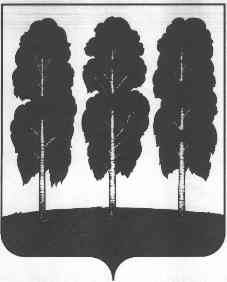 ХАНТЫ-МАНСИЙСКОГО АВТОНОМНОГО ОКРУГА – ЮГРЫПОСТАНОВЛЕНИЕот  12.02. 2024                                                                                                        № 110пгт. БерезовоО Порядке определения объема межбюджетных трансфертов бюджетам городских (сельских) поселений из бюджета Березовского района в 2024 году на финансовое обеспечение затрат, связанных с погашением кредиторской задолженности за топливно-энергетические ресурсы муниципальными унитарными предприятиями, осуществляющими деятельность на территории Березовского района В соответствии с решениями Думы Березовского района от 22 декабря 2023 года № 306 «О бюджете Березовского района на 2024 год и плановый период 2025 и 2026 годов», от 19 марта 2015 года № 568 «Об утверждении Положения о межбюджетных отношениях в Березовском районе», постановлением администрации Березовского района от 26 декабря 2023 года № 999 «О муниципальной программе «Жилищно-коммунальный комплекс в Березовском районе» и сводной бюджетной росписью бюджета Березовского района:1. Утвердить Порядок определения объема межбюджетных трансфертов бюджетам городских (сельских) поселений из бюджета Березовского района в 2024 году на финансовое обеспечение затрат, связанных с погашением кредиторской задолженности за топливно-энергетические ресурсы муниципальными унитарными предприятиями, осуществляющими деятельность на территории поселений Березовского района согласно приложению к настоящему постановлению.2. Использование межбюджетных трансфертов, предусмотренных приложением к настоящему постановлению, осуществляется городскими и сельскими поселениями с целью предоставления субсидии муниципальным предприятиям, осуществляющим деятельность на территории Березовского района, на финансовое обеспечение затрат по погашению кредиторской задолженности за потребленный газ и электроэнергию в 2024 году.3. Разместить настоящее постановление на официальном веб-сайте органов местного самоуправления Березовского района.4. Настоящее постановление вступает в силу после его подписания.5. Контроль за исполнением настоящего постановления возложить на заместителя главы Березовского района, председателя комитета С.Н. Титова.И.о. главы района                                                                                     Г.Г. КудряшовПриложение к постановлению администрации Березовского районаот 12.02. 2024  № 110Порядокопределения объема межбюджетных трансфертов бюджетам городских (сельских) поселений из бюджета Березовского района в 2024 году на финансовое обеспечение затрат, связанных с погашением кредиторской задолженности за топливно-энергетические ресурсы муниципальными унитарными предприятиями, осуществляющими деятельность на территории Березовского района (далее - Порядок)	1. Предоставление межбюджетных трансфертов городским и сельским поселениям Березовского района из бюджета Березовского района в 2024 году на расходные обязательства бюджетов муниципальных образований, возникающих при выполнении органами местного самоуправления муниципальных образований Ханты-Мансийского автономного округа - Югры полномочий по вопросам местного значения на предоставление субсидии муниципальным предприятиям, осуществляющим деятельность на территории Березовского района, связанных с финансовым обеспечением затрат по погашению кредиторской задолженности за топливно-энергетические ресурсы (потребленный газ и электроэнергию) муниципальными унитарными предприятиями, осуществляющими деятельность на территории Березовского района (далее - поселения, муниципальные образования, межбюджетные трансферты) осуществляется, при условии наличия бюджетных ассигнований и лимитов бюджетных обязательств в составе расходов бюджета Березовского района на цели, определенные настоящим пунктом в текущем финансовом году.2. Объем бюджетных ассигнований на предоставление межбюджетных трансфертов поселениям утверждается решением Думы Березовского района «О бюджете Березовского района на 2024 год и плановый период 2025 и 2026 годов» от 22 декабря 2023 года № 306 и сводной бюджетной росписью бюджета Березовского района на 2024 год и плановый период 2025 и 2026 годов.3. Предоставление межбюджетных трансфертов осуществляется в рамках муниципальной программы Березовского района «Жилищно-коммунальный комплекс в Березовском района», утвержденной постановлением администрации Березовского района от 26 декабря 2023 года № 999.4. Право на получение межбюджетных трансфертов в 2024 году, указанных в пункте 1 настоящего Порядка имеют поселения Березовского района, обратившиеся в адрес администрации Березовского района о необходимости предоставления субсидии муниципальным предприятиям, осуществляющим деятельность на территории Березовского района, обеспечением затрат по погашению кредиторской задолженности за топливно-энергетические ресурсы (потребленный газ и электроэнергию).	5. Условиями предоставления межбюджетных трансфертов из бюджета Березовского района является: наличие утвержденного нормативного правового акта соответствующего муниципального образования, устанавливающего его расходные обязательства, осуществляемые за счет межбюджетных трансфертов, и целевые показатели результативности предоставления межбюджетных трансфертов.	6. Целевым показателем результативности использования межбюджетных трансфертов является достижение значений целевых показателей результативности, установленных муниципальными программами соответствующих муниципальных образований Березовского района.	7. Объем межбюджетных трансфертов определяется пропорционально объему расходного обязательства i-го муниципального образования и рассчитывается по формуле:МБТi=∑КЗобщi, где	МБТi - объем межбюджетных трансфертов i-му поселению,	∑КЗобщi - сумма фактической кредиторской задолженности муниципального предприятия за топливно-энергетические ресурсы (потребленный газ и электроэнергию) по состоянию на дату обращения i-го поселения.	8. Межбюджетные трансферты поселениям Березовского района, предоставляются в объеме, указанном в пункте 7 настоящего Порядка, но не более лимитов бюджетных обязательств, доведенных на соответствующие цели на текущий финансовый год в бюджете Березовского района.9. Распределение и предоставление межбюджетных трансфертов осуществляется на основании постановления администрации Березовского района и заключенного Соглашения на предоставление межбюджетных трансфертов, заключенного между поселением и администрацией Березовского района (далее - Соглашение).	10. Уполномоченным органом администрации Березовского района на предоставление межбюджетных трансфертов поселениям от администрации Березовского района является управление по жилищно-коммунальному хозяйству администрации Березовского района (далее - Управление).11. Перечисление межбюджетных трансфертов поселению, имеющему право на их получение в соответствии с пунктом 4 настоящего Порядка, осуществляется Комитетом по финансам администрации Березовского района (далее - Комитет) в соответствии со сводной бюджетной росписью бюджета Березовского района на лицевые счета, открытые поселениям в Комитете, а также в территориальном органе Федерального казначейства (в случае обслуживания лицевых счетов через орган Федерального казначейства).12. Межбюджетные трансферты, полученные поселениями, имеют целевой характер и направляются ими на обеспечение расходных обязательств муниципальных образований Березовского района, в соответствии с условиями настоящего Порядка.13. Органы местного самоуправления поселений, не позднее 30 календарных дней с момента реализации межбюджетных трансфертов, предоставляют в Управление отчет о целевом использовании межбюджетных трансфертов, предоставленных на цели, в соответствии с условиями настоящего Порядка и условиями Соглашения.	14. Органы местного самоуправления поселений, несут ответственность за целевое использование средств межбюджетных трансфертов, в соответствии с Бюджетным кодексом Российской Федерации.